	Полное название ДОО: муниципальное бюджетное дошкольное образовательное учреждение «Детский сад № 326».	Название практики: «Создание современных центров двигательной активности для детей раннего возраста как значимое условие физического развития и двигательной сферы». 	Ф.И.О., должность: Тагирова Альсина Фаритовна, воспитатель.	Актуальность. Согласно современным представлениям, целью образования является всестороннее развитие ребенка в разных видах деятельности с учетом его возрастных возможностей и индивидуальных особенностей. Одна из задач образовательной деятельности – «охрана и укрепление физического и психического здоровья детей, в том числе их эмоционального благополучия» (ФГОС ДО, п. 1.6.).
Здоровый образ жизни должен быть задан той средой, в которой живет ребенок – в семье, в дошкольном учреждении. Вопрос организации предметно пространственной среды дошкольного учреждения на сегодняшний день стоит особо актуально. Для детей раннего возраста образовательное пространство должно представлять необходимые и достаточные возможности для двигательной активности, которое оказывает большое влияние на здоровье и физическое состояние детей. 	Цель представляемой практики: обеспечение двигательной активности детей раннего возраста средствами предметно-пространственной среды.	Приоритетные образовательные результаты, заданные или достигаемые в представляемой практике:- ребенок активно участвует в двигательной деятельности,  стремится развивать различные виды  движений, проявляет  интерес к занятиям физической культурой;- у ребенка развита крупная моторика;-  ребенок стремится к общению со взрослыми и сверстниками, наблюдает за их действиями и подражает им;- ребенок интересуется окружающими предметами и активно действует с ними, стремится проявлять настойчивость в достижении результата своих действий.	Описание практики. Формирование данного опыта началось с идеи создания и обновления центров двигательной активности в группах. Заручившись поддержкой единомышленников - родителей воспитанников поставили цель  - создать такое пространство, которое будет способствовать сохранению и укреплению здоровья детей, развитию их двигательной активности, привлекательное для детей, в котором они смогут  активно взаимодействовать и беспрепятственно включаться в двигательную деятельность, быть организаторами этой деятельности. 	Учитывая то, что физическое развитие детей раннего возраста, работа по сохранению и укреплению их здоровья  в нашем дошкольном учреждении – это функция воспитателей групп раннего возраста, и осуществляется в групповом помещении, нами было принято решение –  преобразовать  центры двигательной активности  в группах  раннего возраста.  Приоритетными ориентирами обновленных центров должно было стать следующее:-  расширение пространства, занимаемого  центром;-  изготовление нового, в т.ч. нетрадиционного оборудования;- соответствие содержания возрасту детей;- активизация двигательной деятельности детей. 	Для реализации замысла, нами, совместно с родителями были разработаны проекты будущих центров. Деятельность  по проектам строилась по направлениям:1. Преобразование места размещения  центров двигательной активности в группах.2. Изготовление и приобретение  материалов и оборудования.3. Организация двигательной деятельности детей в центрах для оценки возможностей конечного продукта.	При выборе места для размещения центров в пространстве группы, мы учитывали необходимость простора для свободы движений, поэтому центры занимают 1/6 площади групповых помещений, что делает их доступными для одновременной организации  деятельности подгруппы детей в количестве 6-8 человек.   	Оформление стен каждого центра индивидуально. Для создания сюжетного образа центров, привлечения внимания и интереса детей, на стены нанесена ручная роспись.	В процессе поиска идей для оснащения центров материалами и оборудованием, мы ориентировались  на содержание физического развития в раннем возрасте и требования  методики, одной из основных задач которых является формирование двигательных навыков:  - формирование навыков ходьбы;- активные упражнения в лазании, перелезании, ловле и бросании мяча;- упражнения в беге и подскоках.	Таким образом, нами было изготовлено  и размещено разнообразное оборудование для формирования основных двигательных навыков: шведская стенка с кольцами, скалодром,  нетрадиционное спортивное оборудование, изготовленное педагогами и родителями:  массажные коврики и дорожки, легкие трансформируемые формы для пролезания, подлезания, перешагивания, метания,  инвентарь для музыкально-ритмического сопровождения при проведении утренней гимнастики и физкультминуток, для профилактики плоскостопия и развития моторики рук, настольные игры, оборудование для подвижных игр, для пальчиковой и дыхательной гимнастики, оборудование для релаксации - «сухой душ». 	Родители воспитанников оказывали помощь в нанесении росписи на стены, изготовлении, приобретении и закреплении нового оборудования. В результате общих усилий  наши центры двигательной активности  кардинально изменились и сегодня  представляют собой современное развивающее пространство, заключающее в себе большие возможности. 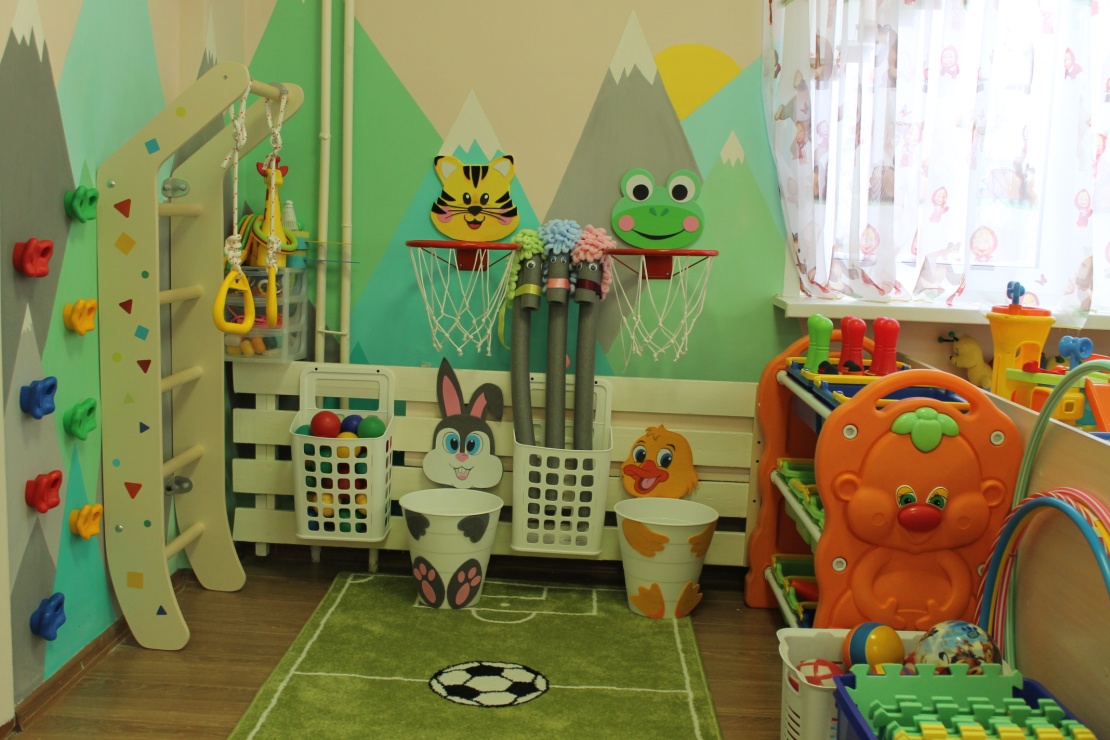 Группа № 1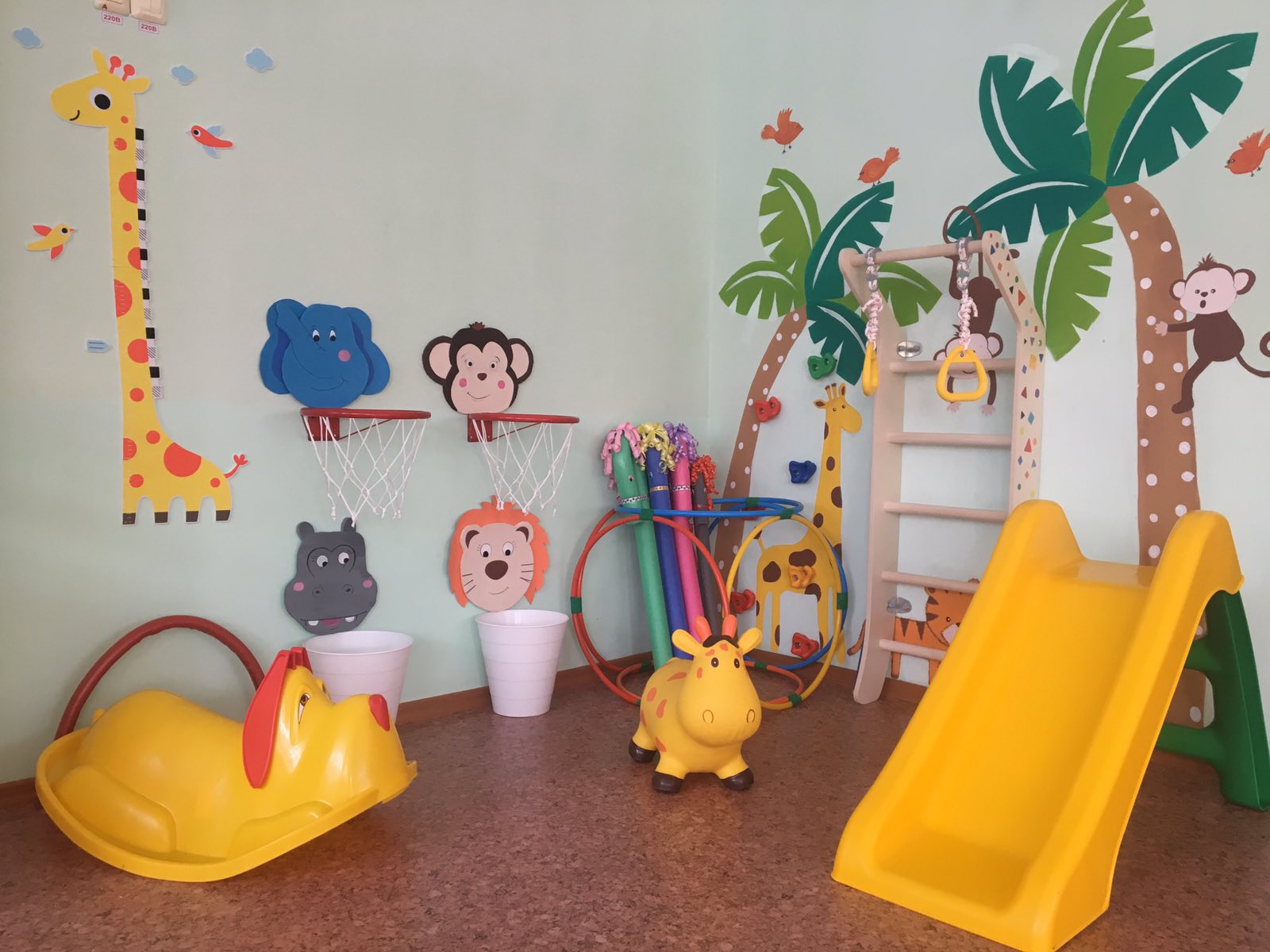 Группа № 2	Оснащение центров позволило нам организовывать двигательную деятельность детей, игровую, разные виды гимнастик, закаливание.	В группах были установлены гимнастические лестницы, кольца, скалодромы. Благодаря данному оборудованию, дети учатся лазать, взбираться, спускаться.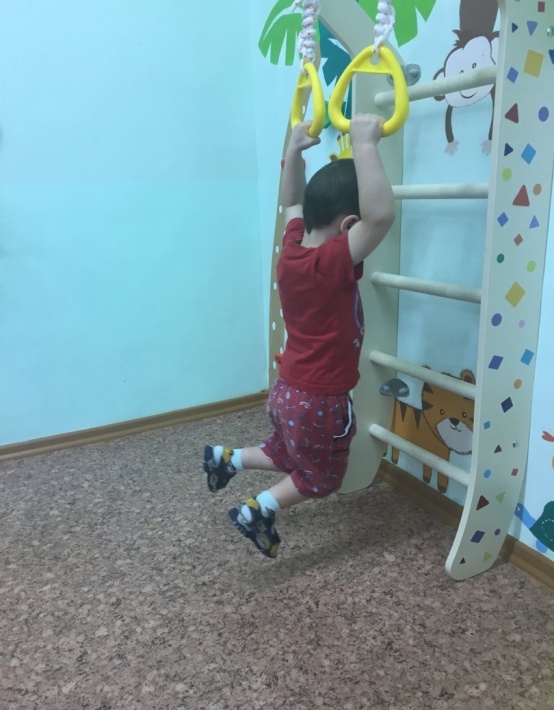 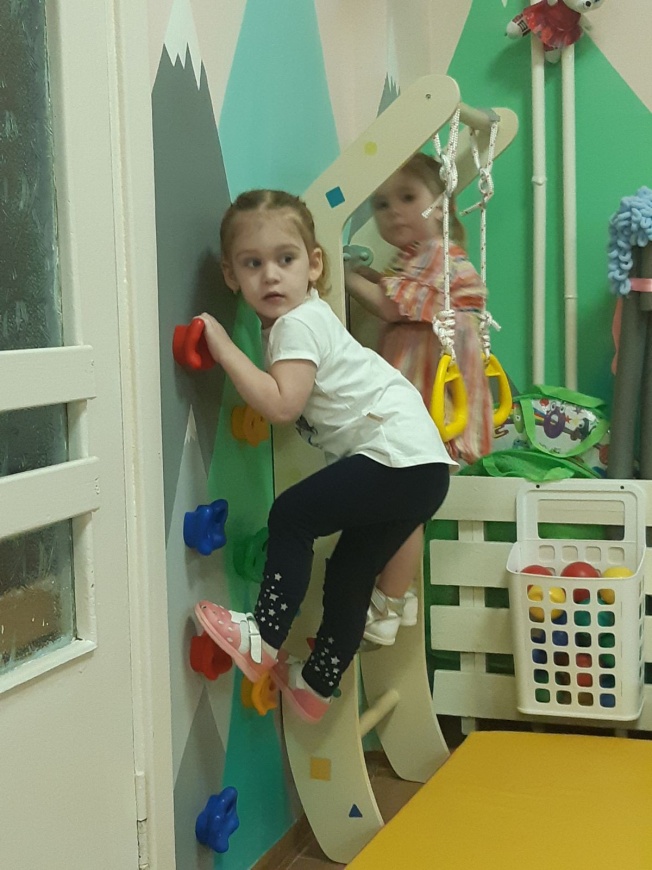 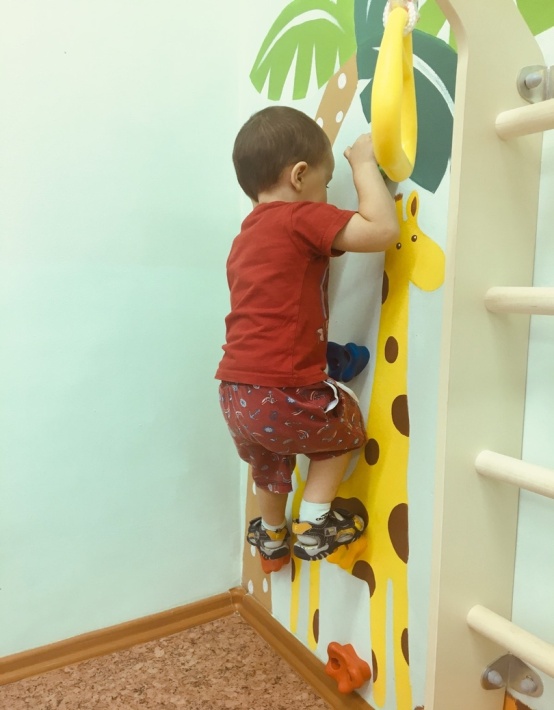 	Для развития навыков ходьбы, перешагивания были изготовлены дорожки, мягкие кочки, а также использовали спортивное оборудование, создавая полосу препятствий, которую преодолевали дети.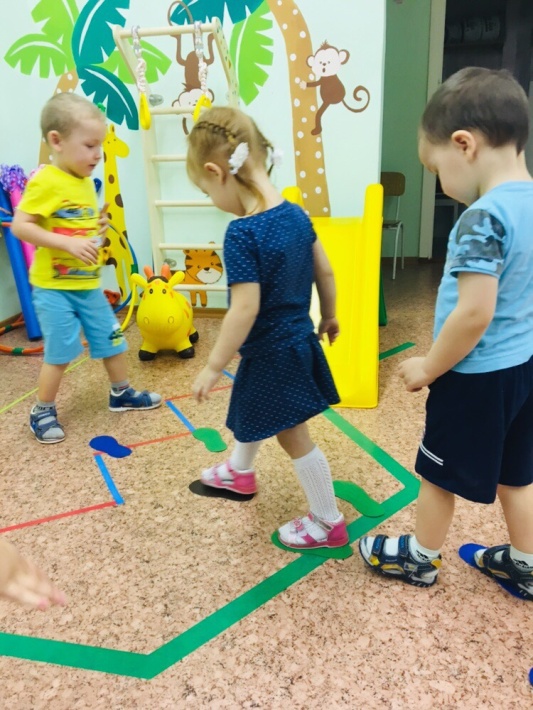 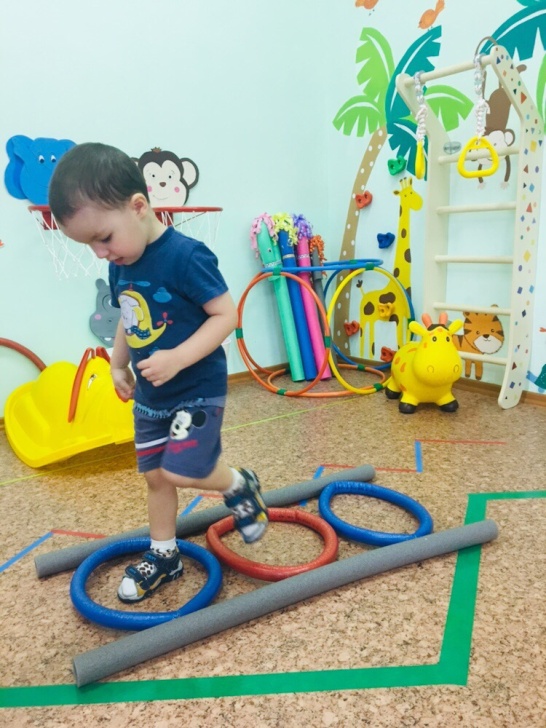 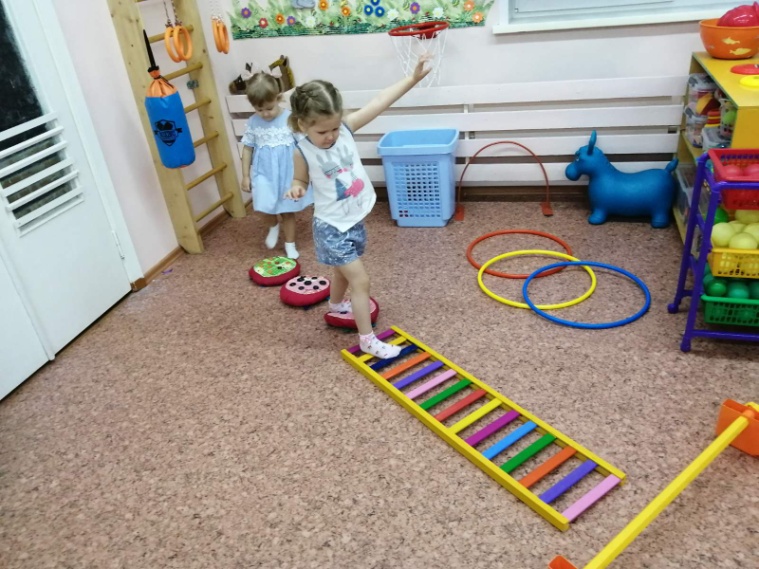 	С помощью специального оборудования дети тренируют навыки ползания, перелезания через дуги, тоннели, лабиринты из обручей.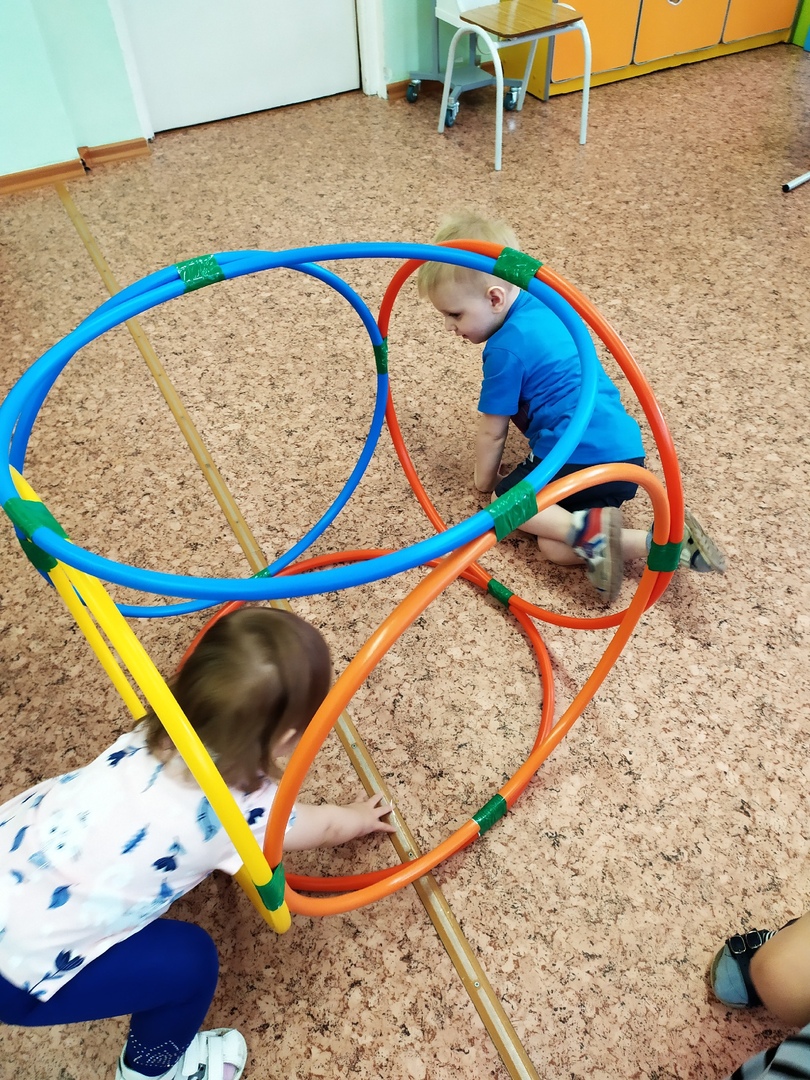 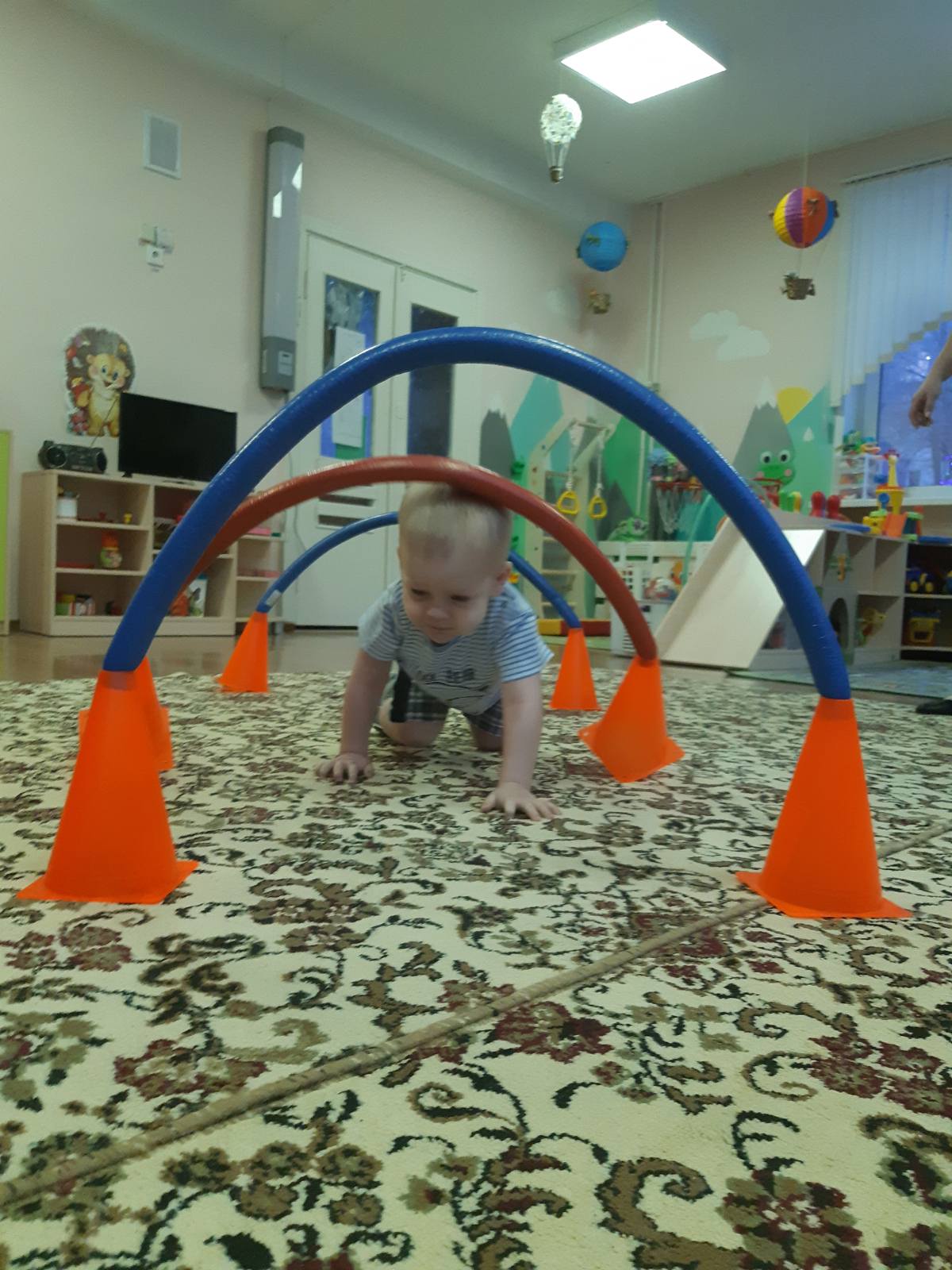 	Специальные тренажеры, кольца, напольные игры использовали для формирования навыков бросания, ловли.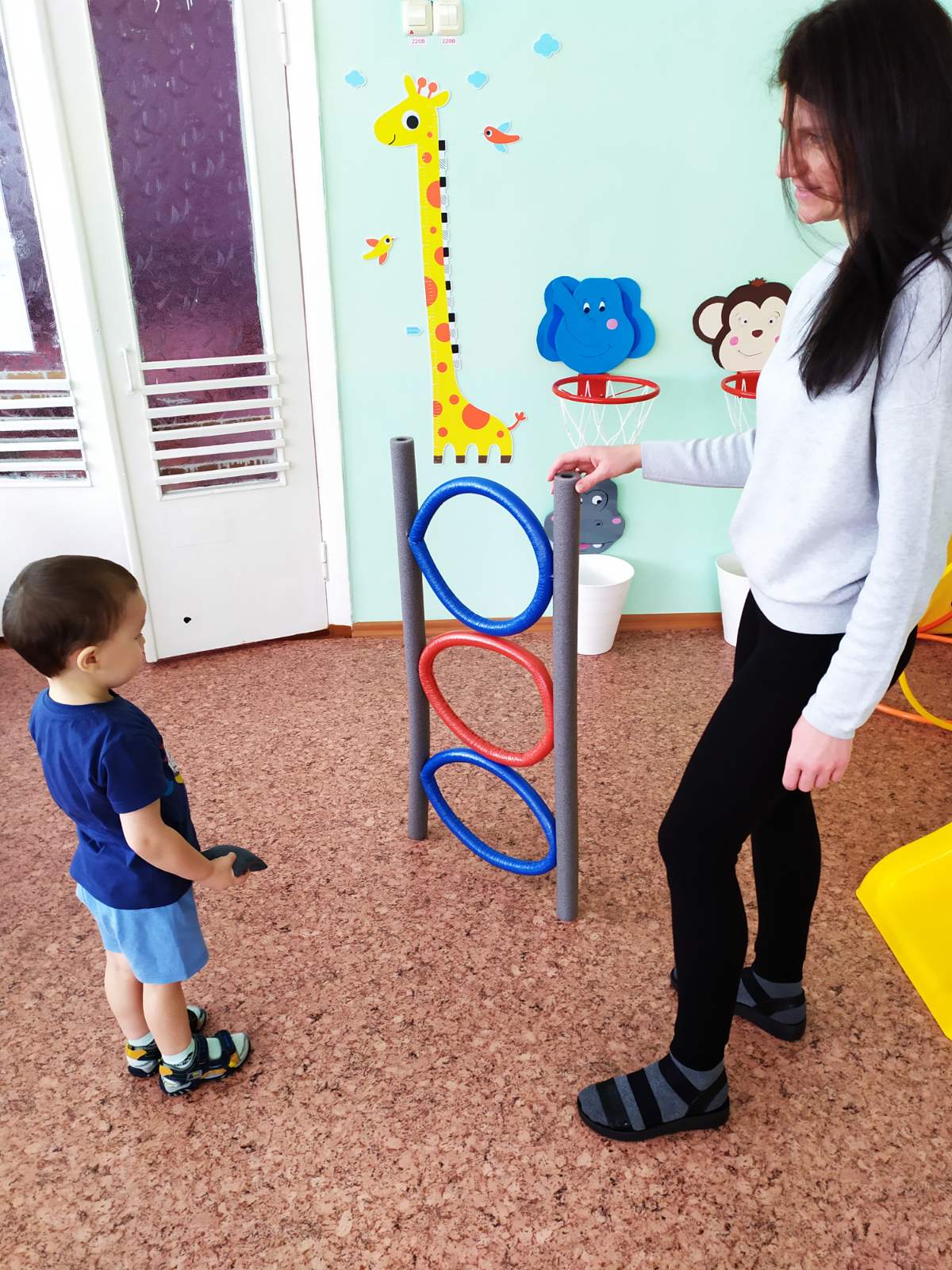 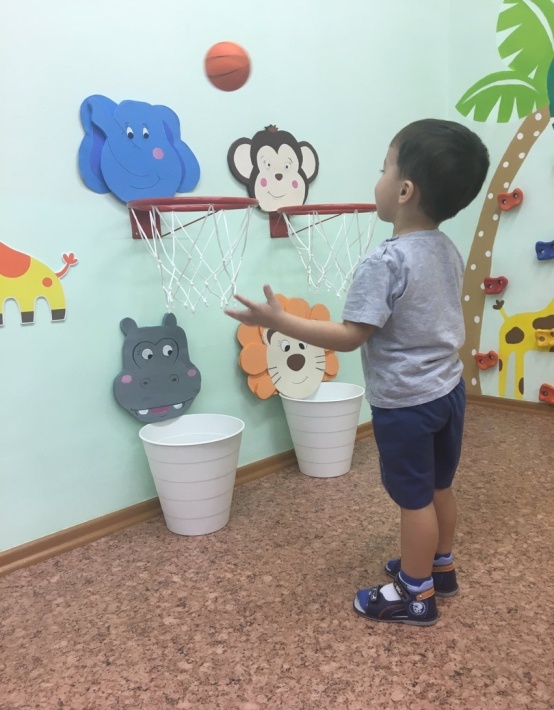 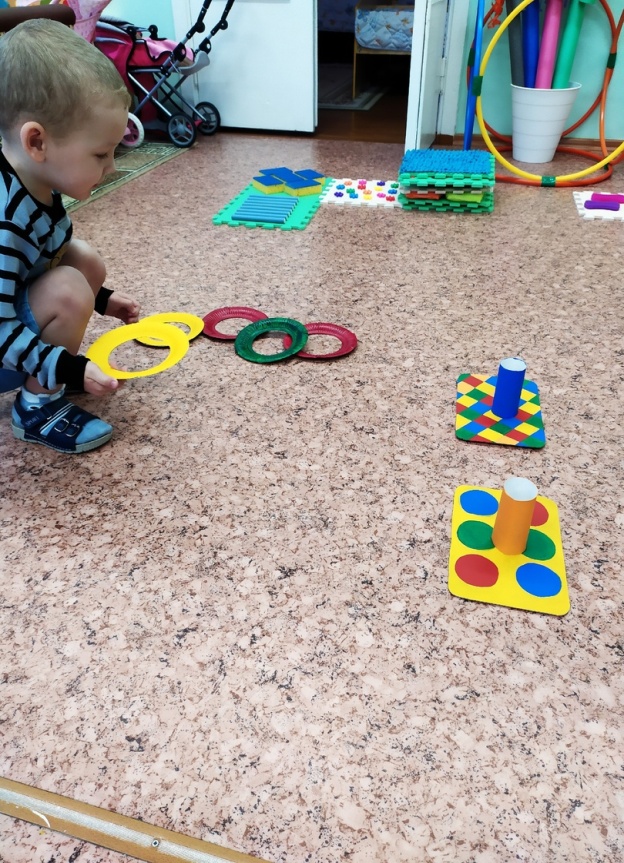 	С помощью изготовленных нами настольных игр работали с детьми над развитием мелкой моторики, дыхания, знакомились с видами спорта.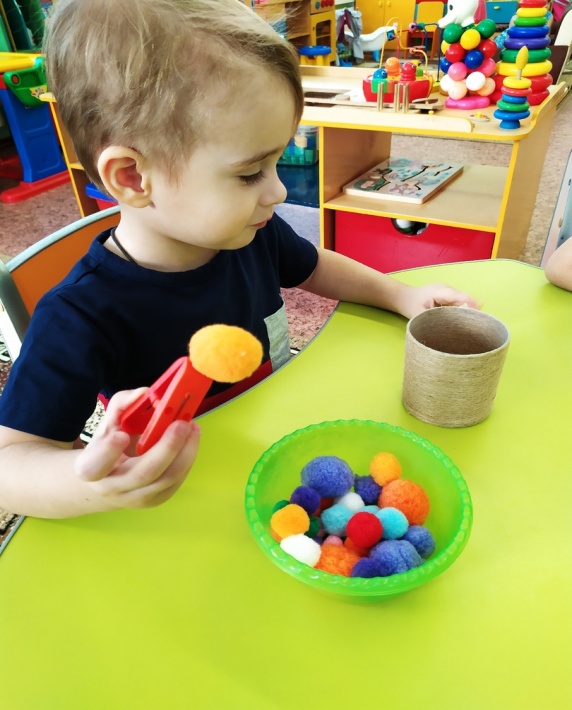 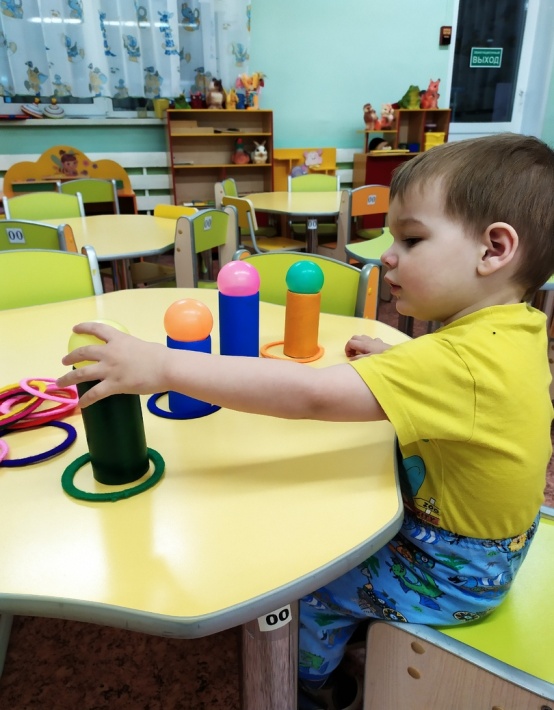 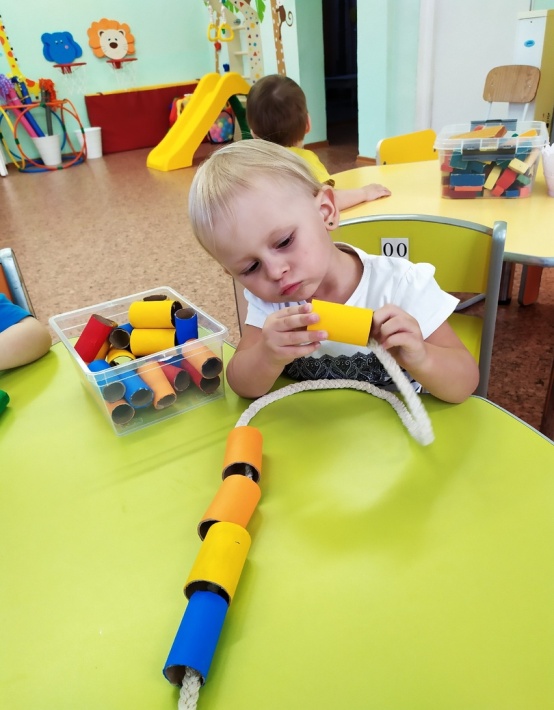 	Работа над развитием дыхания является неотъемлемой частью работы по сохранению здоровья, поскольку наш детский сад посещают дети с туберкулезной интоксикацией. Было изготовлено оборудование для развития дыхания, которое позволяет использовать его в игре.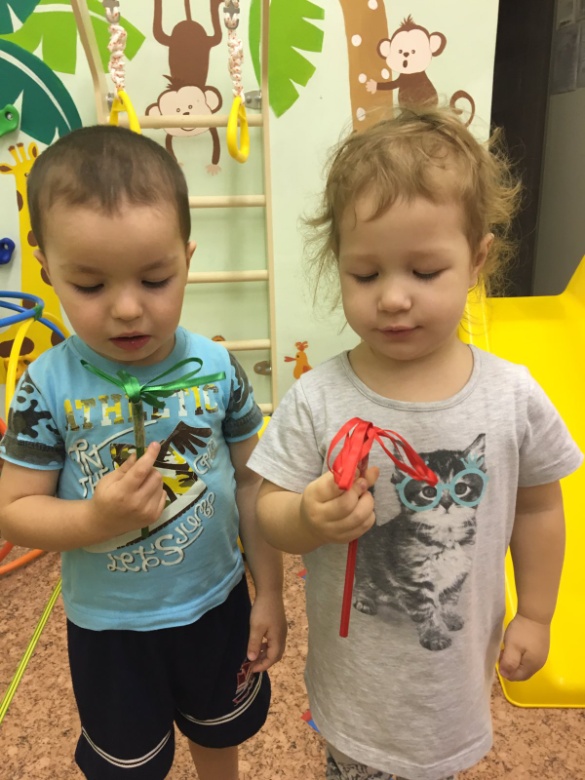 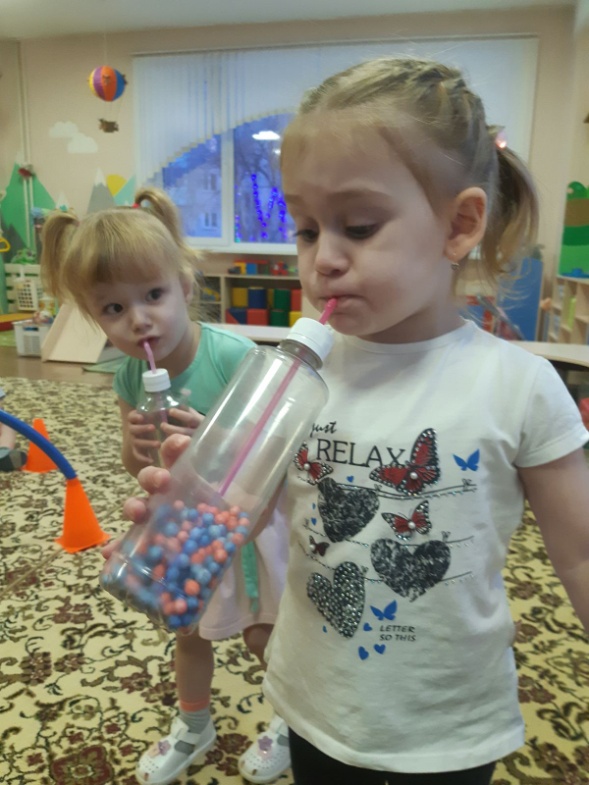 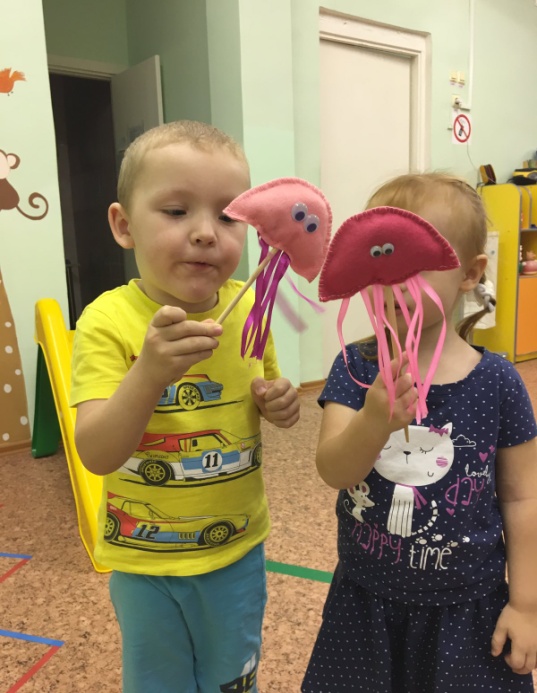 Для организации закаливания изготовлено мобильное, трансформируемое оборудование, которое имеет яркий, привлекательный для детей вид.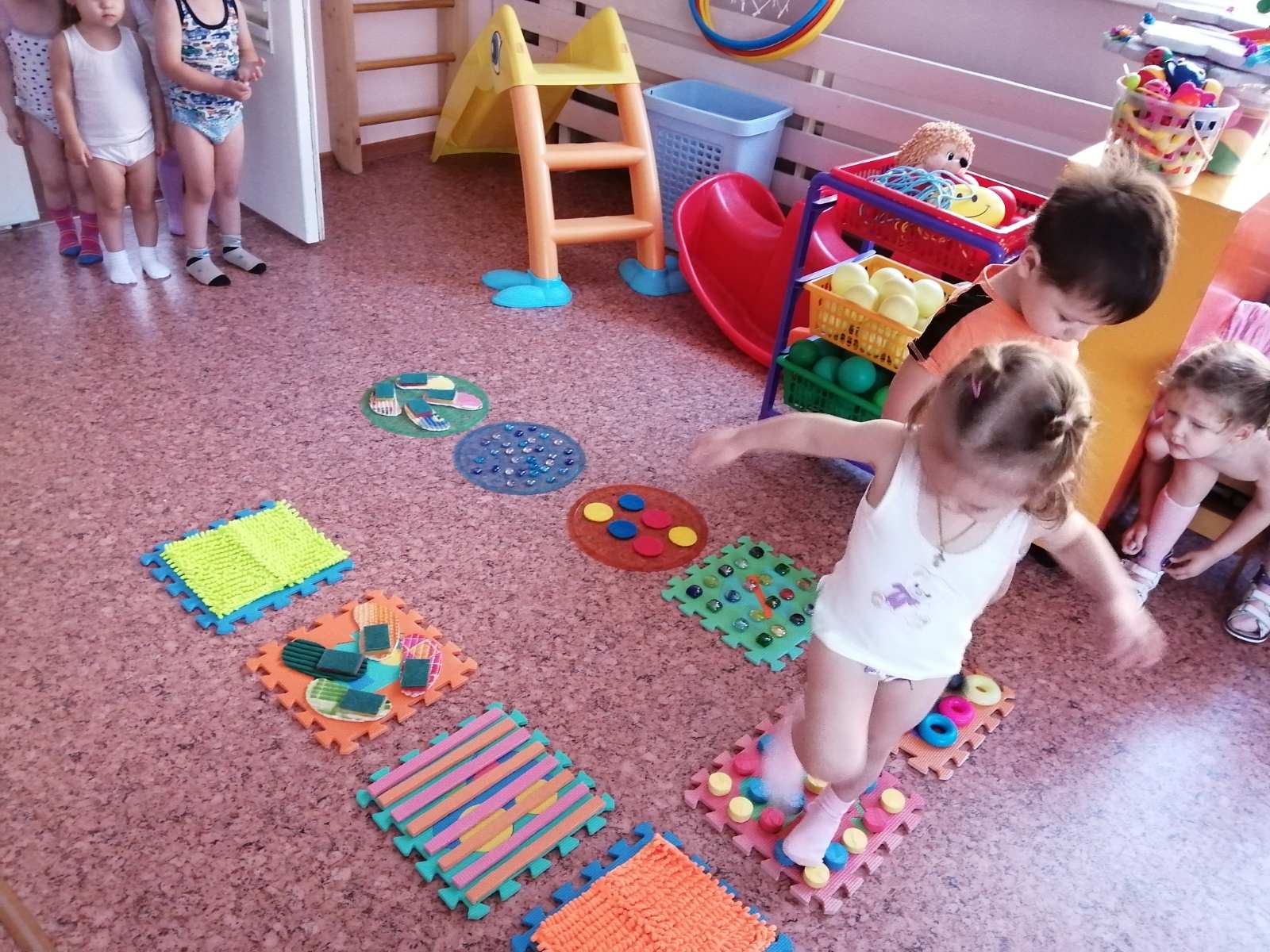 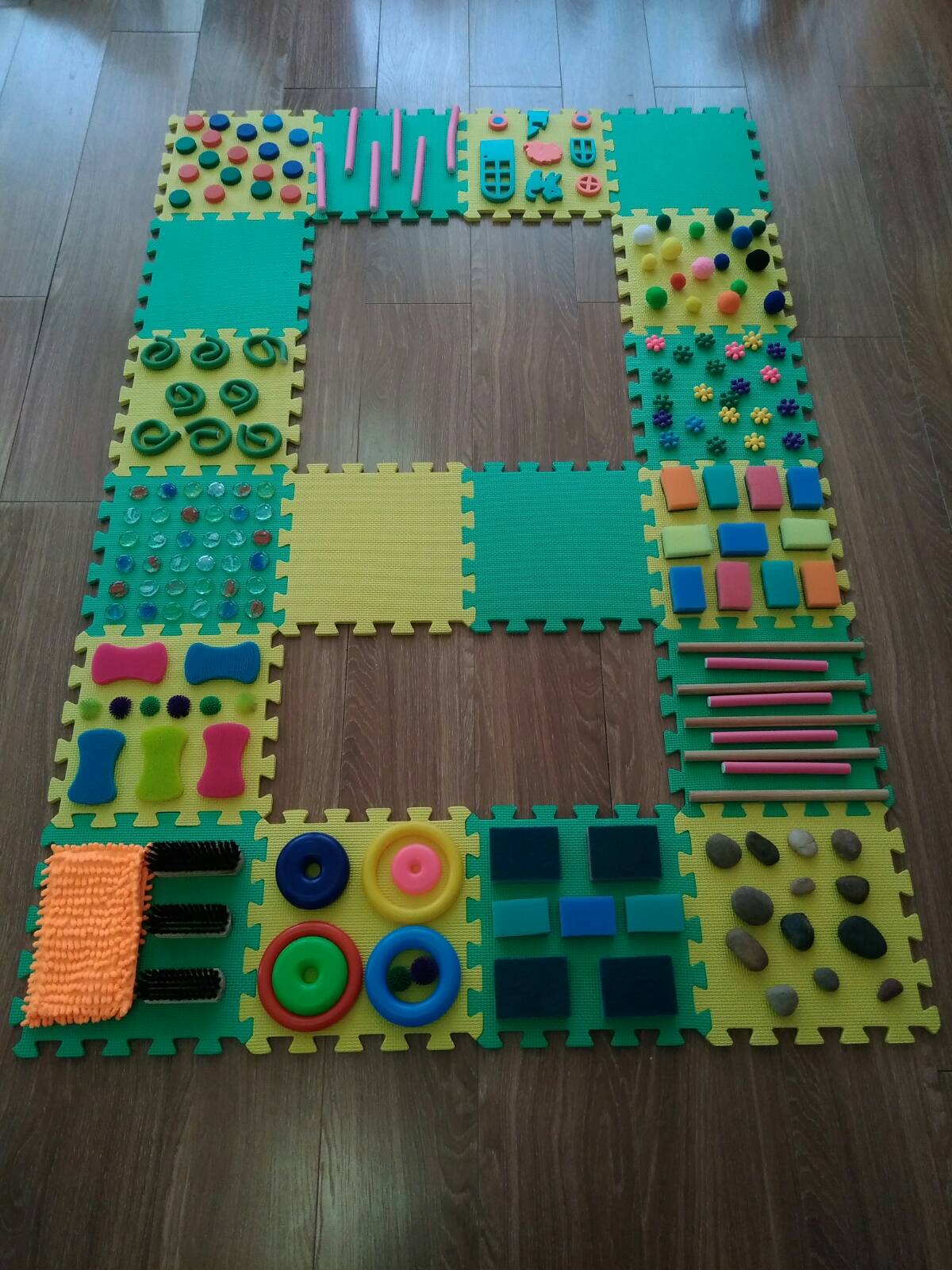 	Для психологического комфорта воспитанников в центрах размещены сухие бассейны, атрибуты для подвижных и сюжетных игр. 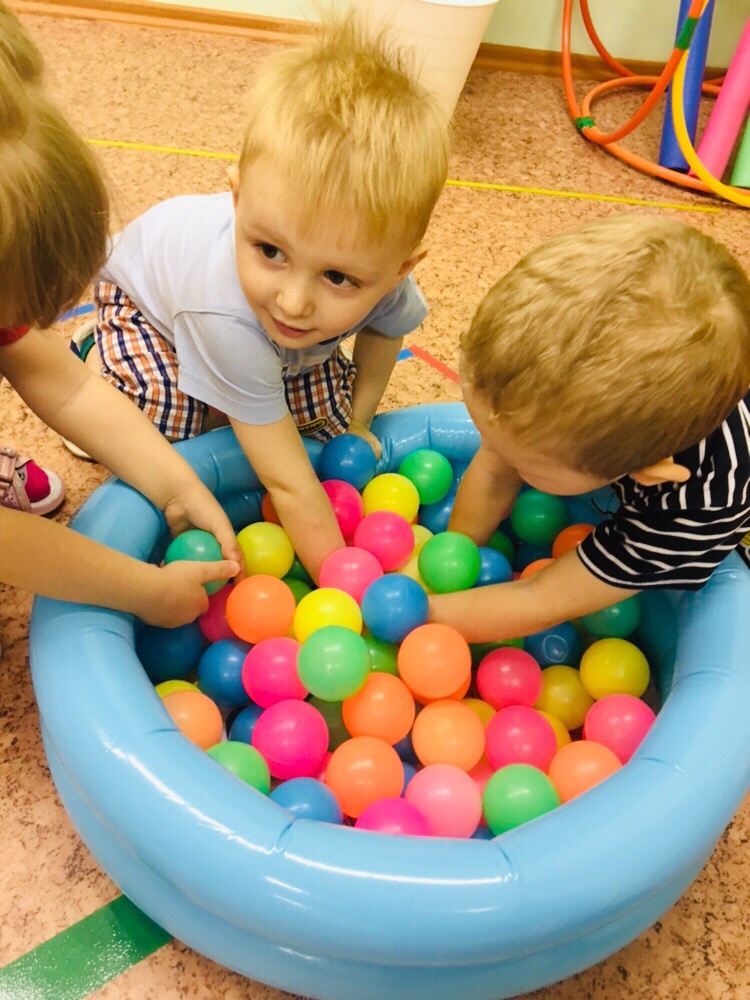 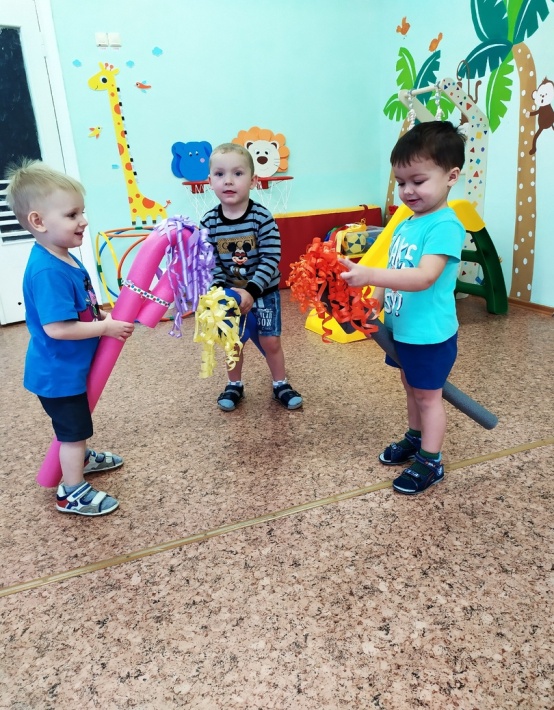 	Деятельность в центрах организуется как воспитателями, так и самими детьми по их инициативе. Воспитанники уже освоили представленное оборудование и материалы, изучили их назначение, поэтому самостоятельно и с удовольствием играют в центрах, включаются в совместную деятельность. Выводы.	Представленная практика инфраструктурного обеспечения достижения образовательных результатов является успешным опытом взаимодействия коллектива педагогов и родителей МБДОУ № 326 и имеет следующие положительные эффекты:- работа по сохранению и укреплению здоровья детей, развитию их двигательных навыков сегодня строится при непосредственном участии и инициативе каждого ребенка, созданные условия способствуют активизации детей  в деятельности. Они активно участвуют в двигательной деятельности, проявляют  интерес к занятиям физической культурой;- обновлена развивающая предметно-пространственная среда: изготовлено новое оборудование, оснащены центры двигательной активности;- повысился уровень компетентности педагогов по вопросам организации проектной деятельности, создания здоровьесберегающей предметно-пространственной среды, формирования навыков здорового образа жизни;- родители приняли активное участие в жизни и деятельности группы, повысилась педагогическая грамотность родителей.